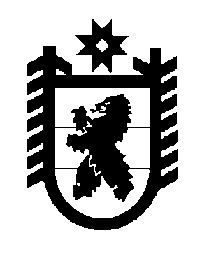 Российская Федерация Республика Карелия    ПРАВИТЕЛЬСТВО РЕСПУБЛИКИ КАРЕЛИЯРАСПОРЯЖЕНИЕот 30 декабря 2011 года № 819р-Пг. Петрозаводск В соответствии со статьей 154 Федерального закона от 22 августа               2004 года № 122-ФЗ «О внесении изменений в законодательные акты Российской Федерации и признании утратившими силу некоторых законодательных актов Российской Федерации в связи с принятием федеральных законов «О внесении изменений и дополнений в Федеральный закон «Об общих принципах организации законодательных (представительных) и исполнительных органов государственной власти субъектов Российской Федерации» и «Об общих принципах организации местного самоуправления в Российской Федерации», учитывая решения Совета Калевальского муниципального района от 30 августа 2011 года               № XX-II-292 «Об утверждении Перечней муниципальных учреждений как имущественных комплексов и объектов недвижимого имущества, предлагаемых к передаче из муниципальной собственности Калевальского муниципального района в государственную собственность Республики Карелия», от 30 августа 2011 года № XX-II-293 «Об утверждении Перечня имущества, предлагаемого к передаче из муниципальной собственности Калевальского муниципального района в государственную собственность Республики Карелия», от 14 декабря 2011 года № XXIII-II-346 «Об утверждении Перечня объектов недвижимого имущества,  предлагаемых к передаче из муниципальной собственности Калевальского муниципального района в государственную собственность Республики Карелия»:1. Утвердить Перечень муниципальных учреждений как имуществен-ных комплексов, передаваемых из муниципальной собственности Калевальского национального района в государственную собственность Республики Карелия, согласно приложению № 1.2. Утвердить Перечень имущества, передаваемого из муниципальной собственности Калевальского национального района в государственную собственность Республики Карелия, согласно приложению № 2.3. Право государственной собственности Республики Карелия на передаваемое имущество, указанное в пунктах 1 и 2 настоящего распоряжения, возникает с даты подписания передаточного акта.4. Переименовать муниципальное учреждение Калевальская центральная районная больница в государственное бюджетное учреждение здравоохранения Республики Карелия «Калевальская центральная районная больница» (далее – Учреждение).5. Определить основной целью деятельности Учреждения оказание медицинской помощи.6. Министерству здравоохранения и социального развития Республики Карелия:совместно с  администрацией Калевальского муниципального района подписать передаточный акт и соглашение. В соглашении предусмотреть обязательства администрации Калевальского муниципального района по погашению просроченной кредиторской задолженности муниципального учреждения Калевальская центральная районная больница по состоянию на 1 января 2012 года, а также по перечислению на лицевые счета Учреждения, открытые в Управлении Федерального казначейства по Республике Карелия, доходов, полученных указанным муниципальным учреждением в соответствии с абзацем вторым пункта 3 статьи 298 Гражданского кодекса Российской Федерации, в срок не позднее 10 рабочих дней с даты подписания передаточного акта;по согласованию с Государственным комитетом Республики Карелия по управлению государственным имуществом и размещению заказов для государственных нужд утвердить устав Учреждения в срок до 5 февраля 2012 года;обеспечить формирование и утверждение государственного задания Учреждению на 2012 год в срок до 12 января 2012 года;определить перечень особо ценного движимого имущества Учреждения.7. Государственному комитету Республики Карелия по управлению государственным имуществом и размещению заказов для государственных нужд закрепить на праве оперативного управления за Учреждением недвижимое и особо ценное движимое имущество.8. Подпункт 1 пункта 1 раздела I Перечня государственных учреж-дений Республики Карелия, подведомственных органам исполнительной власти Республики Карелия, утвержденного распоряжением Правительства Республики Карелия от 11 октября 2006 года № 309р-П (Собрание законодательства Республики Карелия, 2006, № 10, ст.1153; 2007, № 8,           ст.1047, 1068; 2008, № 1, ст.65; № 3, ст.326; № 5, ст.639, 644, 646; № 6,             ст.805; № 9, ст.1113; № 10, ст.1227; № 11, ст.1407, 1408; 2009, № 1,                ст.78; № 2, ст.183; № 4, ст.415; № 5, ст.569; № 6, ст.720; № 9, ст.1047, 1058, 1059; № 10, ст.1189; № 12, ст.1533; 2010, № 4, ст.415, 420; № 5, ст.564, 566; № 6, ст.733, 740; № 7, ст.874; № 10, ст.1333; № 11, ст.1545, 1546; 2011,             № 4, ст.540; № 5, ст.708; № 7, ст.1117, 1131; № 8, ст.1286; № 9, ст.1501, 1519) с изменениями, внесенными распоряжением Правительства Республики Карелия от 13 октября 2011 года № 590р-П, дополнить позицией следующего содержания: «государственное бюджетное учреждение здравоохранения Республики Карелия «Калевальская центральная районная больница». 9. Пункт 1 Перечня государственных бюджетных учреждений Республики Карелия, финансовое обеспечение деятельности которых в переходный период с 1 января 2012 года до 1 июля 2012 года осуществляется в форме субсидий на возмещение нормативных затрат, связанных с оказанием ими в соответствии с государственным заданием государственных услуг (выполнением работ), а также субсидий на иные цели, утвержденного распоряжением Правительства Республики Карелия от 31 декабря 2010 года № 680р-П (Собрание законодательства Республики Карелия, 2010, № 12, ст.1853; 2011, № 4, ст.577; № 7, ст.1131; № 8 ст.1286; № 9, ст.1501), дополнить позицией следующего содержания: «государственное бюджетное учреждение здравоохранения Республики Карелия «Калевальская центральная районная больница».           ГлаваРеспублики Карелия                                                                     А.В. НелидовПриложение № 1 к распоряжениюПравительства Республики Карелияот  30 декабря 2011 года № 819р-ППереченьмуниципальных учреждений как имущественных комплексов,передаваемых из муниципальной собственности Калевальского национального района в государственную собственность Республики Карелия Приложение № 2 к распоряжениюПравительства Республики Карелияот  30 декабря 2011 года № 819р-ППереченьимущества, передаваемого из муниципальной собственности Калевальскогонационального района в государственную собственность Республики КарелияПолное наименование организацииАдрес места нахождения организации, ИНН организацииМуниципальное учреждение Калевальская центральная районная больница186910, Республика Карелия пгт Калевала, ул. Пионерская, д.13, ИНН 1017000716№ п/пПолное наименование организации(балансодержатель)Адрес места нахождения организации, ИНН организацииНаименование имуществаАдрес места нахождения имуществаИндивидуали-зирующие характеристикиимущества1234561.Муниципальное учреждение Калевальская центральная районная больница186910,Республика Карелия, пгт Калевала, ул. Пионерская, д.13здание больницыпгт Калевала,             ул. Ленина, д.231927 год постройки,балансовая стоимость775573,47 рубля, площадь 1242,1 кв.м2.Муниципальное учреждение Калевальская центральная районная больница186910,Республика Карелия, пгт Калевала, ул. Пионерская, д.13здание инфекционного отделенияпгт Калевала, ул. Ленина, д.251960 год постройки,балансовая стоимость2137676,64 рубля, площадь 434,6 кв.м3.Муниципальное учреждение Калевальская центральная районная больница186910,Республика Карелия, пгт Калевала, ул. Пионерская, д.13здание моргапгт Калевала,ул. Ленина, д.21в1980 год постройки,балансовая стоимость131291,58 рубля, площадь 29,4 кв.м4.Муниципальное учреждение Калевальская центральная районная больница186910,Республика Карелия, пгт Калевала, ул. Пионерская, д.13здание хозяйственной части ЦРБпгт Калевала,ул. Ленина, д.191965 год постройки,балансовая стоимость484517,88 рубля, площадь 137,7 кв.м5.Муниципальное учреждение Калевальская центральная районная больница186910,Республика Карелия, пгт Калевала, ул. Пионерская, д.13здание родильного отделенияпгт Калевала, ул. Ленина, д.23а2002 год постройки,балансовая стоимость11101107,78 рубля, площадь 584,9 кв.м6.Муниципальное учреждение Калевальская центральная районная больница186910,Республика Карелия, пгт Калевала, ул. Пионерская, д.13здание фельдшерско- акушерского пунктапос. Новое Юшкозеро,ул. Лесная, д.81971 год постройки,балансовая стоимость959079,45 рубля, площадь 152,7 кв.м7.Муниципальное учреждение Калевальская центральная районная больница186910,Республика Карелия, пгт Калевала, ул. Пионерская, д.13здание фельдшерско- акушерского пункта дер. Юшкозеро,ул. Советская, д.61984 год постройки,балансовая стоимость1072601,67 рубля, площадь 149,1 кв.м8.Муниципальное учреждение Калевальская центральная районная больница186910,Республика Карелия, пгт Калевала, ул. Пионерская, д.13здание ФАП пос. Кепа,              ул. Мира, д.311960 год постройки,балансовая стоимость482928,81 рубля, площадь 108,3 кв.м9.Муниципальное учреждение Калевальская центральная районная больница186910,Республика Карелия, пгт Калевала, ул. Пионерская, д.13здание главного корпуса больницыпос. Боровой, ул. Надежды, д.21982 год постройки,балансовая стоимость17061105,18 рубля, площадь 1742,8 кв.м12345610.здание хозяйственного корпусапос. Боровой, ул. Надежды1981 год постройки,балансовая стоимость4284776,58 рубля, площадь 389,3 кв.м11.здание скорой помощипгт Калевала, ул. Ленина, д.21б2001 год постройки,балансовая стоимость17193 рубля, площадь 124,2 кв.м12.боксы  на три машины с пристройкой пгт Калевала, ул. Ленина1990 год постройки,балансовая стоимость82175,94 рубля, площадь 125,0 кв.м13.квартира № 7 (служебная)пгт Калевала, ул. Советская, д.34бплощадь 63,8 кв.м14.квартира № 3 (служебная)пгт Калевала, ул. Перво-майская, д.8аплощадь 27,6 кв.м